BELLEVUE INDEPENDENT SCHOOLS 2021-2022 SCHOOL YEAR CALENDAR (Option 2 – 8/18 Start Date)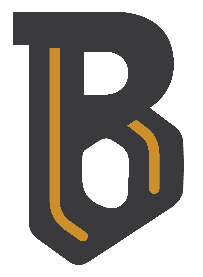 Instructional Days – 10Opening Day – Aug 16thPD #1 – Aug 17th No SchoolStudents’ First Day - Aug 18thEarly Release WednesdayInstructional Days – 21Labor Day – Sept 6       Holiday #1Early Release WednesdayInstructional Days - 19PD #2 – Oct 8th No SchoolNKEA Day – Oct 11th    No SchoolEarly Release WednesdayInstructional Days - 18PD #3 – Nov 1st No SchoolPD #4 – Nov 24 No School Thanksgiving Day – Nov 25    Holiday #2No School Nov 26Early Release WednesdayInstructional Days – 13Christmas Eve –     Holiday #3 Winter Break – Dec 20th – Dec 31st No School Early Release WednesdayInstructional Days – 20Martin Luther King Day –      Jan 17 Holiday #4      Early Release WednesdayInstructional Days – 19Presidents Day – Feb21   No School – Possible    make up dayEarly Release WednesdayInstructional Days – 22No School – March 11th    Possible make up day Early Release WednesdayInstructional Days – 16Spring Break – April 4th – 8thEarly Release WednesdayInstructional Days – 17Students’ Last Day-May 24thClosing Day – May 25thEarly Release WednesdayPossible Make Up Days    May 26th – 31st  Possible Make Up Days    June  1st – 8th